Healthy Start Monitoring and Evaluation Data System (HSMED)- IIData Dictionary and XML Schema 
Implementation Guide
 Parent/Child Form
Version 1.0
Version Date: September 1, 2020
Health Resources and Services Administration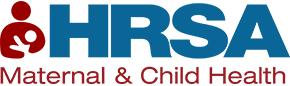 Maternal and Child Health Bureau5600 Fishers LaneDocument Version HistoryElement name: ParticipantTypeElement name: OtherPPSpecificationElement name: PPUIDElement name: ChildUIDElement name: OtherLinkedPPElement name: NoOtherPPElement name: PPEnrollmentDateElement name: ChildEnrollmentDateElement name: CompletionDateElement name: UpdateTypeElement name: 6MonthDateElement name: OtherUpdateDateElement name: OtherUpdateSpecificationElement name: ChildExitDateElement name: ExitSpecificationElement name: ChildGenderElement name: ChildAgeRangeElement name: ChildMortalityElement name: ChildEnrolledWhenElement name: AgeAtEnrollmentElement name: ChildEthnicityElement name: ChildRaceElement name: ChildRaceSingleElement name: OtherRaceSpecificationElement name: WeeksGestationElement name: GestationDDElement name: PretermBirthElement name: BirthWeightLbElement name: BirthWeightOzElement name: BirthWeightGramsElement name: BirthWeightDDElement name: LBWElement name: SingletonElement name: ChildHasUsualHealthcareSourceElement name: ChildUsualHealthcarePlaceElement name: ChildOtherHealthcarePlaceSpecificationElement name: ChildHadHealthcareElement name: ChildInsuranceTypeElement name: ChildMedicaidNameSpecificationElement name: ChildOtherInsuranceSpecificationElement name: AgeWellVisitElement name: HadRecommendedWellVisitElement name: BreastfedEverElement name: BreastfedCurrentlyElement name: HowLongBreastfedElement name: BreastfedMonthsElement name: BreastfedFor6MonthsElement name: BabySleepPositionElement name: BabySleepsAloneElement name: SafeSleepBeddingElement name: ReadWithChildElement name: FatherInvolvementWithChildElement name: ReceivedPostpartumCareElement name: ScheduledPostpartumCareDateElement name: NoPostpartumCareSpecificationElement name: Last3MonthsCigarettesPerDayElement name: Last3MonthsECigaretteFrequencyElement name: Last3MonthsHookahFrequencyElement name: Last3MonthsChewingTobaccoFrequencyElement name: Last3MonthsCigarFrequencyVersionAuthor(s)Revision DateReason1.0REI09/01/2020FinalField Description Question NumberCover Page 1Section & Sub-sectionCoverPageDefinitionParticipant typeRequired fieldYesAllowed values 1 - Enrolled Woman2 - Enrolled Man3 - Other AdultAllow multiple values NoOccurrence1 per clientXML example<ParticipantType>1</ParticipantType>Data Validation TypeNoneData Validation RuleNoneField Description Question NumberCover Page 1Section & Sub-sectionCoverPageDefinitionOther adult specificationRequired fieldNoAllowed values Text string that allows a maximum of 250 charactersAllow multiple values NoOccurrence0-1 per clientXML example<OtherPPSpecification>String</OtherPPSpecification>Data Validation TypeAlertData Validation Rule[If "other adult with primary custody…" is selected and “specify other” is empty] Input a short text response for other adult typeField Description Question NumberCover Page 2Section & Sub-sectionCoverPageDefinitionPrimary participant unique idRequired fieldYesAllowed values Alphanumeric text string that allows a minimum of 9 character and a maximum of 50 charactersAllow multiple values NoOccurrence1 per clientXML example<PPUID>100PP12345</PPUID>Data Validation TypeNoneData Validation RuleNoneField Description Question NumberCover Page 3Section & Sub-sectionCoverPageDefinitionEnrolled child unique idRequired fieldYes (May not have duplicates of EC Unique IDs in one file (during upload checking).Allowed values Alphanumeric text string that allows a minimum of 9 character and a maximum of 50 charactersAllow multiple values NoOccurrence1 per clientXML example<ChildUID>100EC12345</ChildUID>Data Validation TypeNoneData Validation RuleNoneField Description Question NumberCover Page 4Section & Sub-sectionCoverPageDefinitionOther linked primary participants unique idRequired fieldNoAllowed values Alphanumeric text string that allows a minimum of 9 character and a maximum of 50 charactersAllow multiple values NoOccurrence0-3 per clientXML example<OtherLinkedPPList>        <OtherLinkedPP>100String123345</OtherLinkedPP>        <OtherLinkedPP>100String78900</OtherLinkedPP>      </OtherLinkedPPList>Data Validation TypeAlertData Validation Rule[If both “other linked PP ID” and “No other PP” are empty] Input other linked primary participant(s) ID(s) or indicate no other participants are linked.Field Description Question NumberCover Page 4Section & Sub-sectionCoverPageDefinitionNo other linked ppRequired fieldNoAllowed values Boolean with value 1Allow multiple values NoOccurrence0-1 per clientXML example<NoOtherPP>1</NoOtherPP>Data Validation TypeAlertData Validation Rule[If both “other linked PP ID” and “No other PP” are empty] Input other linked primary participant(s) ID(s) or indicate no other participants are linked.Field Description Question NumberCover Page 5Section & Sub-sectionCoverPageDefinitionPrimary participant date of enrollment in the Healthy Start programRequired fieldNoAllowed values Date with a format of mm/dd/yyyyAllow multiple values NoOccurrence0-1 per clientXML example<PPEnrollmentDate>9/10/2020</PPEnrollmentDate>Data Validation TypeAlertData Validation Rule[If “enrollment date” is different than the previously submitted value in the system] The enrollment date for primary participant is different than the system records. Please confirm the correct enrollment date in this submission.Field Description Question NumberCover Page 5Section & Sub-sectionCoverPageDefinitionChild enrollment dateRequired fieldYesAllowed values Date with a format of mm/dd/yyyyAllow multiple values NoOccurrence1 per clientXML example<ChildEnrollmentDate>9/10/2020</ChildEnrollmentDate>Data Validation TypeWarningData Validation Rule[if different from previous submission] The ChildEnrollmentDate is different than previously reported. Please confirm the child's enrollment date or explain the reason for the change.Field Description Question NumberCover Page 6Section & Sub-sectionCoverPageDefinitionDate of initial form completionRequired fieldNoAllowed values Date with a format of mm/dd/yyyyAllow multiple values NoOccurrence0-1 per clientXML example<CompletionDate>9/10/2020</CompletionDate>Data Validation TypeWarningData Validation Rule[if different from previous submission] The CompletionDate is different than previously reported. Please confirm the date of initial completion or explain the reason for the change.Field Description Question NumberCover Page 7Section & Sub-sectionCoverPageDefinitionForm updatesRequired fieldNoAllowed values 1 -Enrolled infant turns 6 months 2 -Other updateAllow multiple values NoOccurrence0-1 per clientXML example<UpdateType>1</UpdateType>Data Validation TypeAlertData Validation Rule[If missing] If this upload is an update to parent/child form, UpdateType should be provided.Field Description Question NumberCover Page 7Section & Sub-sectionCoverPageDefinitionDate updated if 6 monthsRequired fieldNoAllowed values Date with a format of mm/dd/yyyyAllow multiple values NoOccurrence0-1 per clientXML example<6MonthDate>9/10/2020</6MonthDate>Data Validation TypeNoneData Validation RuleNoneField Description Question NumberCover Page 7Section & Sub-sectionCoverPageDefinitionDate updated for otherRequired fieldNoAllowed values Date with a format of mm/dd/yyyyAllow multiple values NoOccurrence0-1 per clientXML example<OtherUpdateDate>9/10/2020</OtherUpdateDate>Data Validation TypeNoneData Validation RuleNoneField Description Question NumberCover Page 7Section & Sub-sectionCoverPageDefinitionReason for other updateRequired fieldNoAllowed values Text string that allows a maximum of 250 charactersAllow multiple values NoOccurrence0-1 per clientXML example<OtherUpdateSpecification>String</OtherUpdateSpecification>Data Validation TypeNoneData Validation RuleNoneField Description Question NumberCover Page 8Section & Sub-sectionCoverPageDefinitionChild exit dateRequired fieldNoAllowed values Date with a format of mm/dd/yyyyAllow multiple values NoOccurrence0-1 per clientXML example<ChildExitDate>9/10/2020</ChildExitDate>Data Validation TypeNoneData Validation RuleNoneField Description Question NumberSection & Sub-sectionCoverPageDefinitionChild reason for exitRequired fieldNoAllowed values Text string that allows a maximum of 250 charactersAllow multiple values NoOccurrence0-1 per clientXML example<ExitSpecification>String</ExitSpecification>Data Validation TypeNoneData Validation RuleNoneField Description Question NumberCover Page 9Section & Sub-sectionCoverPageDefinitionChild genderRequired fieldYesAllowed values 1 - Female2 - Male88 - Declined to answer99 - Don't knowAllow multiple values NoOccurrence1 per clientXML example<ChildGender>1</ChildGender>Data Validation TypeNoneData Validation RuleNoneField Description Question NumberCover Page 10Section & Sub-sectionCoverPageDefinitionChild age rangeRequired fieldYesAllowed values 1 - Less than 6 months old2 - 6 through 12 months old3 - 13-18 months oldAllow multiple values NoOccurrence1 per clientXML example<ChildAgeRange>1</ChildAgeRange>Data Validation TypeNoneData Validation RuleNoneField Description Question NumberCover Page 11Section & Sub-sectionCoverPageDefinitionChild mortalityRequired fieldYesAllowed values 1 - Within 0 to 27 days of life (neonatal) 2 - 28 to 364 days after birth (infant)3 - 12 months or older (post-infancy) 77 - Not applicableAllow multiple values NoOccurrence1 per clientXML example<ChildMortality>1</ChildMortality>Data Validation TypeNoneData Validation RuleNoneField Description Question Number1Section & Sub-sectionClientInfoGeneralInformationDefinitionChild enrollment relative to pregnancyRequired fieldYesAllowed values 1 - Receiving HS services before birth2 - Part of a family enrolled for services within 30 days following child’s birth 3 - Part of a family enrolled for services more than 30 days following child’s birthAllow multiple values NoOccurrence1 per clientXML example<ChildEnrolledWhen>1</ChildEnrolledWhen>Data Validation TypeNoneData Validation RuleNoneField Description Question Number1Section & Sub-sectionClientInfoGeneralInformationDefinitionChild age at enrollmentRequired fieldNoAllowed values An integer value between 1-99Allow multiple values NoOccurrence0-1 per clientXML example<AgeAtEnrollment>1</AgeAtEnrollment>Data Validation TypeNoneData Validation RuleNoneField Description Question Number2Section & Sub-sectionClientInfoGeneralInformationDefinitionChild ethnicityRequired fieldYesAllowed values 0 - No, not Hispanic or Latino1 - Yes, Hispanic or Latino88 - Declined to answer99 - Don't knowAllow multiple values NoOccurrence1 per clientXML example<ChildEthnicity>1</ChildEthnicity>Data Validation TypeNoneData Validation RuleNoneField Description Question Number3Section & Sub-sectionClientInfoGeneralInformationDefinitionChild raceRequired fieldYesAllowed values 1 - American Indian or Alaska Native2 - Asian3 - Black or African American4 - Native Hawaiian or Other Pacific Islander5 - White88 - Declined to answer99 - Don't knowAllow multiple values YesOccurrence1-7 per clientXML example<ChildRaceList>              <ChildRace>1</ChildRace>	<ChildRace>2</ChildRace>        </ChildRaceList>Data Validation TypeNoneData Validation RuleNoneField Description Question Number4Section & Sub-sectionClientInfoGeneralInformationDefinitionChild single racial classificationRequired fieldYesAllowed values 1 - American Indian or Alaska Native2 - Asian3 - Black or African American4 - Native Hawaiian or Other Pacific Islander5 - White6 - More than one race/biracial/multiracial7 - Other88 - Declined to answer99 - Don't knowAllow multiple values NoOccurrence1 per clientXML example<ChildRaceSingle>1</ChildRaceSingle>Data Validation TypeNoneData Validation RuleNoneField Description Question Number4Section & Sub-sectionClientInfoGeneralInformationDefinitionOther child race classificationRequired fieldNoAllowed values Text string that allows a maximum of 250 charactersAllow multiple values NoOccurrence0-1 per clientXML example<OtherRaceSpecification>String</OtherRaceSpecification>Data Validation TypeNoneData Validation RuleNoneField Description Question Number5Section & Sub-sectionClientInfoInfantHealthDefinitionWeeks gestationRequired fieldNoAllowed values An integer value between 1-99Allow multiple values NoOccurrence0-1 per clientXML example<WeeksGestation>1</WeeksGestation>Data Validation TypeErrorData Validation Rule[If both WeeksGestation and GestationDD are empty] A value is required in WeeksGestation or GestationDD.Field Description Question Number5Section & Sub-sectionClientInfoInfantHealthDefinitionGestation don't know declinedRequired fieldNoAllowed values 88 - Declined to answer99 - Don't knowAllow multiple values NoOccurrence0-1 per clientXML example<GestationDD>1</GestationDD>Data Validation TypeErrorData Validation Rule[If both WeeksGestation and GestationDD are empty] A value is required in WeeksGestation or GestationDD.Field Description Question Number6Section & Sub-sectionClientInfoInfantHealthDefinitionPreterm birthRequired fieldYesAllowed values 0 - No1 - Yes99 - Unable to determineAllow multiple values NoOccurrence1 per clientXML example<PretermBirth>1</PretermBirth>Data Validation TypeNoneData Validation RuleNoneField Description Question Number7Section & Sub-sectionClientInfoInfantHealthDefinitionBirth weight lbRequired fieldNoAllowed values An integer value between 1-99Allow multiple values NoOccurrence0-1 per clientXML example<BirthWeightLb>1</BirthWeightLb>Data Validation TypeErrorData Validation Rule[If “birth weight lb,” “birth weight oz,” “birth weight grams,” and “birth weight dont know declined” are empty] A value is required in BirthWeightLb, BirthWeightOz, BirthWeightGrams, or BirthWeightDD.Field Description Question Number7Section & Sub-sectionClientInfoInfantHealthDefinitionBirth weight ozRequired fieldNoAllowed values An integer value between 1-99Allow multiple values NoOccurrence0-1 per clientXML example<BirthWeightOz>1</BirthWeightOz>Data Validation TypeErrorData Validation Rule[If “birth weight lb,” “birth weight oz,” “birth weight grams,” and “birth weight dont know declined” are empty] A value is required in BirthWeightLb, BirthWeightOz, BirthWeightGrams, or BirthWeightDD.Field Description Question Number7Section & Sub-sectionClientInfoInfantHealthDefinitionBirth weight gramsRequired fieldNoAllowed values A decimal between 0 - 9999.99Allow multiple values NoOccurrence0-1 per clientXML example<BirthWeightGrams>30.5</BirthWeightGrams>Data Validation TypeErrorData Validation Rule[If “birth weight lb,” “birth weight oz,” “birth weight grams,” and “birth weight dont know declined” are empty] A value is required in BirthWeightLb, BirthWeightOz, BirthWeightGrams, or BirthWeightDD.Field Description Question Number7Section & Sub-sectionClientInfoInfantHealthDefinitionBirth weight don't know declinedRequired fieldNoAllowed values 88 - Declined to answer99 - Don't knowAllow multiple values NoOccurrence0-1 per clientXML example<BirthWeightDD>1</BirthWeightDD>Data Validation TypeErrorData Validation Rule[If “birth weight lb,” “birth weight oz,” “birth weight grams,” and “birth weight dont know declined” are empty] A value is required in BirthWeightLb, BirthWeightOz, BirthWeightGrams, or BirthWeightDD.Field Description Question Number8Section & Sub-sectionClientInfoInfantHealthDefinitionLow birth weight (LBW)Required fieldYesAllowed values 1 - Very low birthweight2 - Low birthweight 3 - Normal weight range4 - High birthweight99 - Don’t know88 - Declined to answerAllow multiple values NoOccurrence1 per clientXML example<LBW>1</LBW>Data Validation TypeNoneData Validation RuleNoneField Description Question Number9Section & Sub-sectionClientInfoInfantHealthDefinitionSingleton or multipleRequired fieldYesAllowed values 1 - Singleton (from a pregnancy involving just one baby)2 - Twins3 - Triplets or more99 - Don’t know88 - Declined to answerAllow multiple values NoOccurrence1 per clientXML example<Singleton>1</Singleton>Data Validation TypeNoneData Validation RuleNoneField Description Question Number10Section & Sub-sectionClientInfoInfantHealthCareDefinitionChild usual source of medical careRequired fieldNoAllowed values 0 - No1 - Yes88 - Declined to answer99 - Don't knowAllow multiple values NoOccurrence0-1 per clientXML example<ChildHasUsualHealthcareSource>1</ChildHasUsualHealthcareSource>Data Validation TypeAlertData Validation Rule[If missing] Element ChildHasUsualHealthcareSource is missing.Field Description Question Number11Section & Sub-sectionClientInfoInfantHealthCareDefinitionChild usual source of careRequired fieldNoAllowed values 1 - Doctor's Office2 - Hospital Emergency Room3 - Hospital Outpatient Department4 - Clinic or Health Center5 - Retail Store Clinic or "Minute Clinic"6 - School7 - Other88 - Declined to answer99 - Don't knowAllow multiple values NoOccurrence0-1 per clientXML example<ChildUsualHealthcarePlace>1</ChildUsualHealthcarePlace>Data Validation TypeAlertData Validation Rule[If missing] Element ChildUsualHealthcarePlace is missing.Field Description Question Number11Section & Sub-sectionClientInfoInfantHealthCareDefinitionOther place for child careRequired fieldNoAllowed values Text string that allows a maximum of 250 charactersAllow multiple values NoOccurrence0-1 per clientXML example<ChildOtherHealthcarePlaceSpecification>String</ChildOtherHealthcarePlaceSpecification>Data Validation TypeNoneData Validation RuleNoneField Description Question Number12Section & Sub-sectionClientInfoInfantHealthCareDefinitionChild health insurance coverage past yearRequired fieldNoAllowed values 0 - No1 - Yes, covered all 12 months2 - Yes, but I had a gap in coverage88 - Declined to answer99 - Don't knowAllow multiple values NoOccurrence0-1 per clientXML example<ChildHadHealthcare>1</ChildHadHealthcare>Data Validation TypeAlertData Validation Rule[If missing] Element ChildHadHealthcare is missing.Field Description Question Number13Section & Sub-sectionClientInfoInfantHealthCareDefinitionChild health insurance typeRequired fieldNoAllowed values 1 - Private health insurance from job2 - Private health insurance from parents3 - Private health insurance from the State Health Insurance Marketplace, State website, or HealthCare.gov4 - Medicaid5 - CHIP6 - Subsidized ACA plan7 - TRICARE8 - Indian9 - Other health insurance0 - No health insurance88 - Declined to answer99 - Don't knowAllow multiple values YesOccurrence0-12 per clientXML example<ChildInsuranceTypeList>          <ChildInsuranceType>1</ChildInsuranceType>		  <ChildInsuranceType>3</ChildInsuranceType>        </ChildInsuranceTypeList>Data Validation TypeAlertAlertAlertAlertData Validation Rule[If missing] Element ChildInsuranceType is missing. [If “Indian Health Service or tribal” is selected, and “no health insurance” is not selected] If "Indian Health Service or tribal" is selected, check "I do not have health insurance for this child now."[If “health insurance type” = “Medicaid,” then “Medicaid name” should have a value] If the client has Medicaid, the Medicaid option should be checked and the state Medicaid name should be provided.[If “health insurance type” = “other insurance type,” then “other insurance name” should have a value] If the client has other health insurance, the “other health insurance” option should be checked and the name of the other insurance should be provided.Field Description Question Number13Section & Sub-sectionClientInfoInfantHealthCareDefinitionMedicaid nameRequired fieldNoAllowed values Text string that allows a maximum of 250 charactersAllow multiple values NoOccurrence0-1 per clientXML example<ChildMedicaidNameSpecification>String</ChildMedicaidNameSpecification>Data Validation TypeAlertData Validation Rule[If “Medicaid name” has a value, then “health insurance type” should have “Medicaid” selected] If the client has Medicaid, the Medicaid option should be checked and the state Medicaid name should be provided.Field Description Question Number13Section & Sub-sectionClientInfoInfantHealthCareDefinitionOther health insurance nameRequired fieldNoAllowed values Text string that allows a maximum of 250 charactersAllow multiple values NoOccurrence0-1 per clientXML example<ChildOtherInsuranceSpecification>String</ChildOtherInsuranceSpecification>Data Validation TypeAlertData Validation Rule[If “other health insurance name” has a value, then “health insurance type” should have “other insurance type” selected.] If the client has other health insurance, the “other health insurance” option should be checked and the name of the other health insurance should be provided.Field Description Question Number14Section & Sub-sectionClientInfoInfantHealthCareDefinitionChild age at last well visitRequired fieldNoAllowed values An integer value between 1-99Allow multiple values NoOccurrence0-1 per clientXML example<AgeWellVisit>1</AgeWellVisit>Data Validation TypeAlertData Validation Rule[If missing] Element AgeWellVisit is missing.Field Description Question Number14aSection & Sub-sectionClientInfoInfantHealthCareDefinitionChild most recent age appropriate recommended well visitRequired fieldNoAllowed values 0 - No1 - Yes99 - Unable to determineAllow multiple values Occurrence0-1 per clientXML example<HadRecommendedWellVisit>1</HadRecommendedWellVisit>Data Validation TypeAlertData Validation Rule[If missing] Element HadRecommendedWellVisit is missing.Field Description Question Number15Section & Sub-sectionClientInfoInfantFeedingDefinitionChild ever breastfedRequired fieldNoAllowed values 0 - No1 - Yes88 - Declined to answer99 - Don't knowAllow multiple values Occurrence0-1 per clientXML example<BreastfedEver>1</BreastfedEver>Data Validation TypeAlertData Validation Rule[If missing] Element BreastfedEver is missing.Field Description Question Number16Section & Sub-sectionClientInfoInfantFeedingDefinitionBreastfeed currentlyRequired fieldNoAllowed values 1 - No1 - Yes88 - Declined to answer99 - Don't knowAllow multiple values Occurrence0-1 per clientXML example<BreastfedCurrently>1</BreastfedCurrently>Data Validation TypeAlertData Validation Rule[If missing] Element BreastfedCurrently is missing.Field Description Question Number17Section & Sub-sectionClientInfoInfantFeedingDefinitionHow long was the child breastfedRequired fieldNoAllowed values 1 - Not at all2 - Less than 1 month3 - More than 1 month88 - Declined to answer99 - Don't knowAllow multiple values Occurrence0-1 per clientXML example<HowLongBreastfed>1</HowLongBreastfed>Data Validation TypeAlertData Validation Rule[If missing] Element HowLongBreastfed is missing.Field Description Question Number17Section & Sub-sectionClientInfoInfantFeedingDefinitionBreastfed monthsRequired fieldNoAllowed values A decimal between 0 - 99.9Allow multiple values NoOccurrence1 per clientXML example<BreastfedMonths>15.5</BreastfedMonths>Data Validation TypeNoneData Validation RuleNoneField Description Question Number18Section & Sub-sectionClientInfoInfantFeedingDefinitionBreastfed at 6 monthsRequired fieldNoAllowed values 1 - Yes2 - Not yet3 - No99 - Unable to determine99 - Don't knowAllow multiple values NoOccurrence0-1 per clientXML example<BreastfedFor6Months>1</BreastfedFor6Months>Data Validation TypeAlertData Validation Rule[If missing] Element BreastfedFor6Months is missing.Field Description Question Number19Section & Sub-sectionClientInfoInfantSleepDefinitionInfant sleep positionRequired fieldNoAllowed values 1 - On side2 - On back3 - On stomach77 - Not applicableAllow multiple values NoOccurrence0-1 per clientXML example<BabySleepPosition>1</BabySleepPosition>Data Validation TypeAlertData Validation Rule[If missing] Element BabySleepPosition is missing.Field Description Question Number20Section & Sub-sectionClientInfoInfantSleepDefinitionSleep in bed by selfRequired fieldNoAllowed values 1 - Always2 - Often3 - Sometimes4 - Rarely5 - Never77 - Not applicableAllow multiple values NoOccurrence0-1 per clientXML example<BabySleepsAlone>1</BabySleepsAlone>Data Validation TypeAlertData Validation Rule[If missing] Element BabySleepsAlone is missing.Field Description Question Number20aSection & Sub-sectionClientInfoInfantSleepDefinitionSafe sleep beddingRequired fieldNoAllowed values 0 - No1 - Yes77 - Not applicable88 - Declined to answer99 - Don’t knowAllow multiple values NoOccurrence0-1 per clientXML example<SafeSleepBedding>1</SafeSleepBedding>Data Validation TypeAlertData Validation Rule[If missing] Element SafeSleepBedding is missing.Field Description Question Number21Section & Sub-sectionClientInfoHomeLifeDefinitionReading to childRequired fieldNoAllowed values 1 - Did not read to the baby in the past week 2 - 1-2 days in the past week3 - 3 days in the past week4 - 4-7 days in the past week88 - Declined to answer99 - Don’t knowAllow multiple values NoOccurrence0-1 per clientXML example<ReadWithChild>1</ReadWithChild>Data Validation TypeAlertData Validation Rule[If missing] Element ReadWithChild is missing.Field Description Question Number22Section & Sub-sectionClientInfoHomeLifeDefinitionFather involvement with childRequired fieldNoAllowed values 1 - Involved and supportive of me and the child2 - Involved with the child but not supportive of me 3 - Involved and supportive of me but not the child4 - Not involved with the child, but supportive of me and the child5 - Not regularly involved/supporAllow multiple values NoOccurrence0-1 per clientXML example<FatherInvolvementWithChild>1</FatherInvolvementWithChild>Data Validation TypeAlertData Validation Rule[If missing] Element FatherInvolvementWithChild is missing.Field Description Question Number23Section & Sub-sectionClientInfoWomanPregnancyHealthDefinitionWhen was postpartum visits during first 12 weeksRequired fieldNoAllowed values 1 - Yes, within first 3 weeks2 - Yes, between 4-6 weeks3 - Yes, between 7-8 weeks4 - Yes, between 9-12 weeks5 - Not yet, but scheduled6 - Not yet7 - No, did not have postpartum visit88 - Declined to answer99 - Don't knowAllow multiple values YesOccurrence1-9 per clientXML example<ReceivedPostpartumCareList>          <ReceivedPostpartumCare>1</ReceivedPostpartumCare>          <ReceivedPostpartumCare>3</ReceivedPostpartumCare>        </ReceivedPostpartumCareList>Data Validation TypeAlertData Validation Rule[If missing] Element ReceivedPostpartumCare is missing.Field Description Question Number23Section & Sub-sectionClientInfoWomanPregnancyHealthDefinitionScheduled postpartum visit dateRequired fieldNoAllowed values Date with a format of mm/dd/yyyyAllow multiple values NoOccurrence0-1 per clientXML example<ScheduledPostpartumCareDate>9/10/2020</ScheduledPostpartumCareDate>Data Validation TypeNoneData Validation RuleNoneField Description Question Number23Section & Sub-sectionClientInfoWomanPregnancyHealthDefinitionReason no postpartum visit scheduledRequired fieldNoAllowed values Text string that allows a maximum of 250 charactersAllow multiple values NoOccurrence1 per clientXML example<NoPostpartumCareSpecification>String</NoPostpartumCareSpecification>Data Validation TypeNoneData Validation RuleNoneField Description Question Number24Section & Sub-sectionClientInfoWomanPregnancyHealthDefinitionUse of cigarettes in last 3 months of pregnancyRequired fieldNoAllowed values 1 - 41 cigarettes or more 2 - 21 to 40 cigarettes 3 - 11 to 20 cigarettes 4 - 6 to 10 cigarettes 5 - 1 to 5 cigarettes 6 - Less than 1 cigarette 7 - I didn’t smoke then88 - Declined to answer99 - Don’t knowAllow multiple values NoOccurrence0-1 per clientXML example<Last3MonthsCigarettesPerDay>1</Last3MonthsCigarettesPerDay>Data Validation TypeAlertData Validation Rule[If missing] Element Last3MonthsCigarettesPerDay is missing.Field Description Question Number25Section & Sub-sectionClientInfoWomanPregnancyHealthDefinitionEcigarette frequencyRequired fieldNoAllowed values 1 - More than once a day2 - Once a day3 - 2-6 days a week4 - 1 day a week or less5 - Not at all88 - Declined to answer99 - Don't knowAllow multiple values NoOccurrence0-1 per clientXML example<Last3MonthsECigaretteFrequency>1</Last3MonthsECigaretteFrequency>Data Validation TypeAlertData Validation Rule[If missing] Element Last3MonthsECigaretteFrequency is missing.Field Description Question Number25Section & Sub-sectionClientInfoWomanPregnancyHealthDefinitionHookah frequencyRequired fieldNoAllowed values 1 - More than once a day2 - Once a day3 - 2-6 days a week4 - 1 day a week or less5 - Not at all88 - Declined to answer99 - Don't knowAllow multiple values NoOccurrence0-1 per clientXML example<Last3MonthsHookahFrequency>1</Last3MonthsHookahFrequency>Data Validation TypeNoneData Validation RuleNoneField Description Question Number25Section & Sub-sectionClientInfoWomanPregnancyHealthDefinitionChewing frequencyRequired fieldNoAllowed values 1 - More than once a day2 - Once a day3 - 2-6 days a week4 - 1 day a week or less5 - Not at all88 - Declined to answer99 - Don't knowAllow multiple values NoOccurrence0-1 per clientXML example<Last3MonthsChewingTobaccoFrequency>1</Last3MonthsChewingTobaccoFrequency>Data Validation TypeNoneData Validation RuleNoneField Description Question Number25Section & Sub-sectionClientInfoWomanPregnancyHealthDefinitionCigar frequencyRequired fieldNoAllowed values 1 - More than once a day2 - Once a day3 - 2-6 days a week4 - 1 day a week or less5 - Not at all88 - Declined to answer99 - Don't knowAllow multiple values NoOccurrence0-1 per clientXML example<Last3MonthsCigarFrequency>1</Last3MonthsCigarFrequency>Data Validation TypeNoneData Validation RuleNone